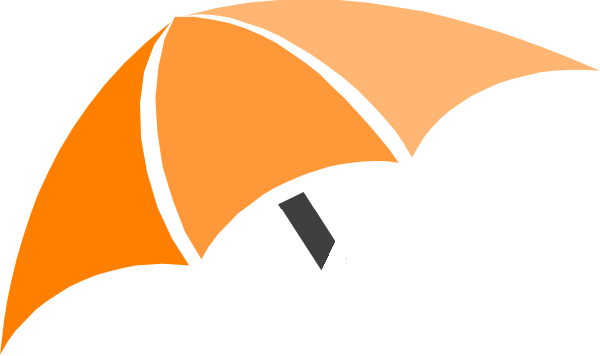 Revelion de 5* în mijloculAtlanticului pe una dintre„insule paradis” ale Europei     REVELION ÎN ARHIPELAGUL CANARELOR – INSULA FUERTEVENTURALas Gaviotas – La Oliva – Tefia – Betancuria – Parcul Natural Jandia – Volcanes de Bayuyo – Calderon Hondo – El Cotillo – Oasis Wildlife Fuerteventura –Parcul Natural Corralejo – Montana Roja – CorralejoVă invităm să petreceți noaptea dintre ani în Fuerteventura, cea de-a doua insulă ca mărime a arhipelagului Canare, însă prima care s-a născut din apele Oceanului Atlantic cu peste 20 milioane de ani în urmă. De atunci, eroziunea a modelat relieful insulei după voia sa, câmpiile vaste pe care munții de mică altitudine formează curbe blânde, oferă o imagine care transmite o senzație profundă de relaxare, iar vegetația sălbatică intensifică liniștea, creeând un cadru unic în Europa. Fuerteventura a fost și prima dintre insule care a fost cucerită de europeni, așa că urmele fascinante ale istoriei sale le vom putea vedea în muzee interesante, unde vom descoperi o cultură și o identitate care datează din perioada prehispanică, moștenire importantă a nativilor cunoscuți ca „majos” sau „maxos”. Vom explora peisajele sălbatice, vom vizita pitoreștile orașe de coastă unde vom putea savura un pește proaspăt delicios și alte delicatese ale bucătăriei locale, precum prestigioasele brânzeturi renumite la nivel internațional, cea mai populară fiind Majorero. Clima insulelor care sunt situate deasupra Tropicului Racului, la aceeași latitudine cu insulele din Caraibe, este una subtropicală, așa că vom scăpa de iarna de acasă și vom putea întâmpina Anul Nou cu o experiență diferită, în sandale și la mănecă scurtă, într-o insulă nu atât de celebră ca Tenerife sau Gran Canaria, dar care ne va convinge că este absolut încântătoare!Perioada:  29.12.2024 – 06.01.2025Ziua 1 / 29.12.2024:  București – Frankfurt – Insula Fuerteventura Întâlnire cu conducătorul de grup la Aeroportul Henri Coandă, la ora 04:00 (în fața ghișeului de îmbarcare al companiei Lufthansa). Plecare spre Frankfurt cu compania Lufthansa, zbor LH 1423 (06:00 / 07:40), de unde vom pleca cu zborul LH 4376 (10:40 / 14:05) spre Insula Fuerteventura, cu o vechime de peste 20 de milioane de ani, prima insulă care a început să se contureze în mijlocul Oceanului Atlantic în urma erupției unor vulcani subacvatici. Numele insulei a fost corelat cu vântul puternic care o străbate și a reprezentat mult timp un pericol pentru navigatori, fiind în prezent o binecuvântare pentru iubitorii de surf. În realitate, numele său derivă din cuvântul spaniol „fuerte”, care semnifică puternic și „ventura”, care înseamnă vânt, dar poate însemna și noroc. Astfel, am putea numi Fuerteventura, „Insula celor foarte norocoși”. Întâlnire cu reprezentantul local alături de care vom pleca spre Las Gaviotas situată pe coasta de est a insulei Fuerteventura, în apropierea orașului Corralejo. Cină și cazare la Hotel Iberostar Selection Fuerteventura Palace 5* (sau similar 5*). Ziua 2 / 30.12.2024:  Las Gaviotas – La Oliva – Tefia – Betancuria – Las PalmasMic dejun. În această zi vom face o excursie de o zi cu ghid local în La Oliva, Tefia și Betancuria, care ne va oferi o experiență unică, o incursiune în istoria și cultura insulei, prin peisajele uimitoare din Fuerteventura. Prima oprire va fi în orășelul La Oliva, unde vom vizita Casa de los Coroneles, un palat istoric care datează din sec. al XVIII-lea, reședința vechilor guvernatori ai insulei, un exemplu remarcabil de arhitectură tradițională canariană ce găzduiește adesea expoziții de artă. Vom continua cu vizitarea Iglesia de Nuestra Señora de la Candelaria, o biserică pitorească cu o clopotniță impozantă, construită în sec. al XVII-lea, precum și cu istoricele mori din apropierea orașului. Traseul zilei va continua spre Tefia, unde vom vizita una dintre cele 23 de mori de vânt declarate Bunuri de Interes Cultural din Fuerteventura, ce oferă informații despre importanța morăritului pe insulă. Vom afla amănunte despre economia insulei din secolele trecute, de la sosirea cuceritorilor în sec. al XV-lea și până în sec. al XX-lea. Morile măcinau cereale pentru a face gofio (sau făină canariană) pentru oamenii locului, proprietarul morii luând o parte din profit. Morile de vânt „molino” din Insulele Canare, precum cele din Fuerteventura, au fost importate de populația europeană după cucerirea insulelor. Ne vom deplasa apoi spre orașul Betancuria, unul dintre cele mai importante repere coloniale din istoria Insulelor Canare. Fondat în anul 1404 de cavalerul normand Jean de Bethencourt, locația orașului a fost aleasă pentru poziția sa retrasă în interior care oferea o apărare mai bună împotriva atacurilor piraților. Orașul a atins apogeul în sec. al XVIII-lea și a fost recunoscut ca sit de patrimoniu în anul 1979. Printre punctele de atracție se numără Santa Maria de Betancuria, o catedrală impresionantă construită în stil gotic și renascentist, care a fost centrul religios al insulei, precum și vechea mănăstire franciscană San Buenaventura. Întoarcere în Las Gaviotas pentru cină și cazare la Hotel Iberostar Selection Fuerteventura Palace 5* (sau similar 5*). Ziua 3 / 31.12.2024:  Las Gaviotas – Parcul Natural Jandia – Las GaviotasMic dejun. În prima parte a zilei vom face o excursie de o jumătate de zi cu ghid local în Parcul Natural Jandia situat în partea de sud-vest a insulei Fuerteventura, care ne va oferi o experiență unică de conectare cu natura, cu peisajele impresionante, pentru observarea faunei și relaxării pe plajele sălbatice. Parcul se întinde pe o suprafață vastă și include vârfuri muntoase impresionante, plaje izolate, dune de nisip și o biodiversitate remarcabilă. Acesta protejează flora și fauna endemică și oferă peisaje naturale spectaculoase. Aici vom putea vedea diferite ecosisteme care sunt ascunse în spatele dunelor de nisip organic „Jable”. Parcul natural ne așteaptă cu mai multe surprize, căci vârfurile sale, precum Pico de la Zarza cu o înălțime de 807 m, cel mai înalt punct din Fuerteventura, sunt acoperite în mare parte a anului de o mare de nori, creând un microclimat umed ce adăpostește peste douăsprezece specii de plante endemice, printre care „Magarza” și „Tajinaste de Jandia”. Păsări de pradă, cum ar fi șoimul Eleanor și unele păsări nocturne precum Coruja și-au ales parcul ca habitat, dar pot fi întâlnite de asemenea veverițe, reptile și alte animale sălbatice. Linia largă de coastă completează acest ansamblu natural cu o plajă întinsă, de 12 km lungime și cu o lățime de 50 m, care este întreruptă doar de Insulița Cofete, de la care mediul își ia numele. Plaja Cofete este cunoscută pentru dimensiunile sale vaste și atmosfera sălbatică cu cea mai puțină dezvoltare urbană. Accesul dificil, care este posibil doar printr-un drum neasfaltat, face ca această enclavă să fie într-o stare virgină impresionantă cu o mare valoare peisagistică. Ne vom îndrepta apoi spre Cementerio de Cofete, un cimitir mic, dar semnificativ, care oferă o idee asupra istoriei și culturii locale. Vom vedea că peisajul din jur este dominat de dune de nisip, Oceanul Atlantic și munții stâncoși ai Peninsulei Jandia, iar atmosfera este una liniștită și melancolică, accentuată de vânturile constante și sunetul valurilor oceanului. După-amiază ne vom întoarce în Las Gaviotas pentru cazare la Hotel Iberostar Selection Fuerteventura Palace 5* (sau similar 5*). Seara, Cină de Revelion în restaurantul hotelului. La Mulți Ani 2025!Ziua 4 / 01.01.2025:  Las GaviotasMic dejun. Timp liber pentru odihnă și vizite relaxante în zona de promenadă a stațiunii. Cină și cazare la Hotel Iberostar Selection Fuerteventura Palace 5* (sau similar 5*). Ziua 5 / 02.01.2025:  Las Gaviotas – Volcanes de Bayuyo – Calderon Hondo – El Cotillo – Las Gaviotas Mic dejun. Dimineața vom porni într-o excursie de 1 zi alături de ghidul local, o întoarcere în cele mai străvechi timpuri, căci Fuerteventura are o vechime de 30 de milioane de ani, iar erupțiile vulcanilor care au avut loc cu 50.000 de ani și 130.000 de ani în urmă sunt considerate ca fiind relativ recent în raport cu vechimea insulei. Vom ajunge întâi la Volcanes de Bayuyo, un complex vulcanic situat în nordul insulei Fuerteventura, aproape de orașul Corralejo. Acești vulcani inactivi ne vor oferi peisaje impresionante, ideale pentru fotografii. Ne vom îndrepta apoi către Vulcanul Calderon Hondo, situat lângă satul Lajares, al cărui crater este unul dintre cele mai bine conservate din Fuerteventura, o formațiune geologică impresionantă cu un diametru de aprox. 1 km și o adâncime de până la 70 m, formarea sa fiind influențată de erupțiile vulcanice care au modelat peisajul insulei. Vom putea parcurge pe jos un traseu circular în jurul Calderon Hondo care durează aproximativ o oră și jumătate. Urcarea are loc pe o potecă pietruită ușor accesibilă, iar la 278 m, în vârful urcușului, există un punct de belvedere, lângă marginea craterului, de unde vom avea vederi panoramice spectaculoase asupra insulei, a mării înconjurătoare și a Insulei Lanzarote. Ne vom deplasa în continuare spre orașul El Cotillo, pe parcurs întâlnind Molino el Roque, o moară de vânt tradițională situată în apropierea satului El Roque, un exemplu frumos de arhitectură rurală și tehnologie tradițională canariană. Vom ajunge apoi în El Cotillo, un vechi sat de pescari, de pe coasta de nord-vest, faimos pentru plajele sale spectaculoase, cu nisip fin și ape cristaline de un turcoaz intens. În afara plajelor, El Cotillo este înconjurat de peisaje naturale deosebite, inclusiv peisaje vulcanice și stânci de coastă pitorești. În jurul satului se găsesc lagune naturale și piscine de roci, perfecte pentru explorarea vieții marine în apă calmă. Vom vedea Castelul El Toston, cunoscut și sub numele de Torre del Toston, o fortificație istorică ce datează din sec. al XVIII-lea, construit pentru a proteja satul și portul El Cotillo de atacurile piraților, ridicat pe locul unei fortificații mai vechi și Torre de Rico Roque, care data din sec. al XVI-lea, folosit în prezent drept centru expozițional. Ne vom deplasa apoi spre sud unde vom găsi Farul El Toston, care găzduiește acum un Muzeu al Pescuitului. Întoarce în Las Gaviotas pentru cină și cazare la Hotel Iberostar Selection Fuerteventura Palace 5* (sau similar 5*).Ziua 6 / 03.01.2025:  Las Gaviotas – Oasis Wildlife Fuerteventura – Las GaviotasMic dejun. Zi dedicată vizitei la Oasis Wildlife Fuerteventura, parc înființat în anul 1985 sub numele de Oasis Park, inițial ca o grădină botanică concepută pentru a proteja și conserva diverse specii de plante, multe dintre ele endemice Insulelor Canare. Parcul a început să se extindă prin adăugarea de animale, inițial aducându-se specii native și domestice, în scurt timp incluzând și animale exotice din diferite părți ale lumii, precum elefanți, girafe și hipopotami. Introducerea programelor de educație și conservare, a accentuat importanța protecției mediului și a speciilor pe cale de dispariție, iar colaborarea cu diverse organizații internaționale, a făcut ca parcul să-și schimbe denumirea în Oasis Wildlife Fuerteventura și să devină un lider în conservarea animalelor și plantelor. Parcul găzduiește în prezent peste 3.000 de animale din mai mult de 250 de specii devenind astfel unul dintre cele mai mari și mai importante parcuri zoologice și botanice din Insulele Canare, deoarece acesta are și o grădină botanică impresionantă, cu peste 1500 de specii de plante tropicale și subtropicale. După ce vom consulta harta parcului ne vom planifica vizita pentru a nu rata atracțiile principale. Vom putea participa la spectacolele, la demonstrații cu păsări de pradă, la spectacole cu leii de mare etc.. Vom avea oportunitatea unor experiențe unice, cum ar fi înotul cu leii de mare, hrănirea unui grup de lemuri sau un safari pe cămile, o modalitate interesantă și relaxantă de a explora parcul și împrejurimile sale. Pentru dejun, vom avea mai multe opțiuni într-unul dintre restaurantele din parc, multe dintre acestea oferind mâncăruri tradiționale canare și opțiuni internaționale. Întoarcere în Las Gaviotas pentru cină și cazare la Hotel Iberostar Selection Fuerteventura Palace 5* (sau similar 5*). Ziua 7 / 04.01.2025:  Las Gaviotas – Parcul Corralejo – Montana Roja – Corralejo – Las GaviotasMic dejun. În această zi vom face o excursie de o zi cu ghid local în partea de nord-est a insulei, prilej cu care vom admira peisajele marcate de lavă și satele de pescari de pe coastă. Cu peisajele sale impresionante cu dune de nisip și plaje curate, Parcul Natural Corralejo oferă o combinație perfectă de relaxare și aventură într-un cadru natural uimitor, care se întinde pe o suprafață de aprox. 2.600 ha. Situat în apropierea orașului Corralejo, parcul este renumit pentru vastul său câmp de dune de nisip, care se întinde pe mai mulți kilometri de-a lungul coastei. Dunele de nisip din Corralejo sunt cele mai mari din Insulele Canare fiind formate din nisip fin alb-gălbui adus de vânt din Sahara, creând un peisaj aproape deșertic. Parcul găzduiește o diversitate de specii de plante adaptate la condițiile aride, o varietate de păsări și alte animale. Vom ajunge la aceste dune impresionante pentru a ne bucura de priveliștile insulei Lanzarote și Lobos, după care ne vom îndrepta spre Montana Roja, sau Vulcanul Muntele Roșu, un punct de reper natural impresionant, cunoscut pentru peisajele sale uimitoare și vederile spectaculoase asupra insulei și a oceanului înconjurător. Vulcanul este numit „Montana Roja” datorită culorii roșiatice a rocilor sale, care este rezultatul oxidării fierului în lava vulcanică. Vom vedea că forma conică a vulcanului și a peisajul arid din jur îi conferă un aspect impresionant și unic. Ne vom deplasa apoi spre Corralejo, oraș-stațiune atrăgător, faimos pentru plajele sale cu nisip fin și ape cristaline, cum ar fi Plaja Grande și Plaja de Corralejo, care sunt adesea protejate de dune de nisip. Portul este punctul de plecare pentru excursii cu barca spre Insula Lanzarote și Insula Lobos, situată la doar câțiva kilometri de Corralejo, o rezervație naturală, cu trasee pentru drumeții și plaje izolate. Ne vom bucura de timp liber pentru a face cumpărături, a lua prânzul sau a ne relaxa pe una din plajele orașului. Întoarcere în Las Gaviotas pentru cină și cazare la Hotel Iberostar Selection Fuerteventura Palace 5* (sau similar 5*). Ziua 8 / 05.01.2025:  Las Gaviotas – Aeroportul din Insula Fuerteventura – Munchen – BucureștiMic dejun. Timp liber până la ora transferului la aeroportul din Insula Fuerteventura pentru plecarea spre Munchen cu compania Lufthansa, zbor LH 4443 (13:15 / 18:45), de unde vom pleca spre București cu zborul LH 1654 (22:00 / 01:10).  Ziua 9 / 06.01.2025:  BucureștiSosire la București la ora 01:10. TARIF:  3340 EURO / loc în cameră dublă; Supliment single: 840 EURO(tarif cu toate taxele incluse, valabil pentru un grup de minim 20 turişti; pt. 15-19 turişti, tariful se va majora cu 140 euro/pers.)TARIFUL INCLUDE:- transport continental cu avionul pe rutele: București – Frankfurt – Fuerteventura și Fuerteventura – Munchen – București cu compania Lufthansa- taxele de aeroport, combustibil, securitate şi serviciu pentru zborurile continentale (pot suferi modificări)- 7 nopți de cazare în Las Gaviotas la Hotel Iberostar Palace Fuerteventura 5* (sau similar 5*) - mesele menţionate în program: 7 mic dejunuri și 6 cine (fără băuturi) în restaurantul hotelului - Cină specială de Revelion în restaurantul hotelului- transport pe durata circuitului cu vehicul dotat cu aer condiţionat, adaptat la nr. de turişti - excursie de o zi cu ghid local La Oliva, Tefia și Betancuria- excursie de ½ zi cu ghid local în Parcul Natural Jandia- excursie de o zi cu ghid local la Volcanes de Bayuyo, Calderon Hondo și El Cotillo - excursie de o zi cu ghid local la Oasis Wildlife Furteventura- excursie de o zi cu ghid local în Parcul Natural Corralejo, Montana Roja și Corralejo - conducător român de grup- asigurare în caz de insolvabilitate / faliment al agenţiei de turismNOTĂ: Taxele de aeroport incluse în tarif sunt cele valabile la data lansării programului. În situația majorării de către compania aeriană a acestor taxe până la data emiterii biletelor de avion (biletele se emit cu 7-14 zile înainte de plecare), agenția își rezervă dreptul de a modifica tariful excursiei conform cu noile valori ale acestor taxe.TARIFUL NU INCLUDE:- alte servicii suplimentare decât cele menţionate, cheltuieli personale, băuturi etc.- bacşişuri pentru şoferi şi ghizi locali, mai puţin pentru bagajişti: 40 euro/pers.; bacşişurile nu se referă şi la excursiile opţionale- excursiile opţionale se pot realiza cu un număr minim de participanţi, anunţat de partenerul local IMPORTANT! Recomandăm încheierea unei Asigurări MEDICALE și STORNO de călătorie. Astfel se poate acoperi riscul de pierderi financiare cauzate de anulare, contracarând efectul penalizărilor aplicate. Acest mijloc de protecție financiară acoperă cele mai frecvente evenimente ce cauzează anularea călătoriei, INCLUSIV riscurile din categoria evenimentelor asigurate Covid-19. Asigurările MEDICALE și STORNO de călătorie se pot încheia la orice companie de asigurări care asigură acest serviciu; suma platită pentru asigurare nu este returnabilă. Dacă aveți nevoie de asistență pentru a vă alege asigurarea de călătorie potrivită, echipa noastră de consultanți vă stă la dispoziție.ACTE NECESARE:- paşaportul sau cartea de identitate în curs de valabilitate CONDIŢII DE ÎNSCRIERE:- înscrierile încep din momentul lansării programului, cu plata unui avans min. de 30% din tarif şi se încheie la epuizarea locurilor - diferența de până la 50% din valoarea totală a pachetului de servicii se achită cu 60 de zile înainte de data plecării- diferența de până la 100% din valoarea totală a pachetului de servicii se achită cu 30 de zile înainte de data plecării- turistul va încheia cu agenţia « Contractul de prestări servicii turistice », la care prezentul program este parte- în momentul semnării « Contractului de prestări servicii turistice », turistul îşi asumă plata diferenţei stipulată în program în cazul neîntrunirii grupului minim de turiştiNOTĂ: Având în vedere epidemia SARS-COV 2 este posibil ca unele reglementări de călătorie să se modifice până la data plecării sau după începerea călătoriei, independent de voința agenției DAL TRAVEL (cum ar fi: controlul stării de sănătate, obligativitatea de autoizolare după întoarcerea în România, măsuri suplimentare de igienă și formalități vamale). Agenția DAL TRAVEL nu poate fi făcută răspunzătoare, aplicându-se termenii și condițiile contractuale standard. OBSERVAȚII:- conducătorul de grup poate modifica programul acțiunii în anumite condiții obiective, inclusiv ordinea în care se vizitează obiectivele turistice- agenția nu se obligă să găsească partaj persoanelor care călătoresc singure- agenția nu răspunde în cazul refuzului autorităților de la punctele de frontieră de a primi turistul pe teritoriul propriu sau de a-i permite să părăsească teritoriul propriu- prezentarea la aeroport se va face cu două ore înaintea zborului; agenția nu răspunde în cazul refuzului îmbarcării turiștilor ca urmare a întârzierii acestora- conducătorul de grup se va asigura că programul se desfășoară conform itinerarului prezentat, va oferi asistență în situații de urgență, va traduce prezentarea ghizilor locali, va oferi informații referitoare la excursiile opționale și la itinerar cu observația că nu are calificarea și atestarea legală de ghid turistic- cazarea turiștilor, precum și eliberarea camerelor se face în conformitate cu regulile hoteliere specifice fiecărei țări- clasificarea pe stele a unităților de cazare este cea atribuită oficial de ministerul de resort din țările vizitate și ca atare respectă standardele locale- distribuția camerelor la hoteluri se face de către recepțiile acestora; problemele legate de amplasarea sau aspectul camerei se rezolvă de către turist direct la recepție și la cererea sa, va fi asistat de conducătorul de grup- dacă hotelul este schimbat din motive care nu țin de agenție, va fi înlocuit cu un altul de aceeași categorie, așa cum este precizat în program- agenția își rezervă dreptul de a modifica valoarea taxelor de aeroport, în cazul în care valoarea acestora este schimbată de compania aeriană- agenția poate aloca un număr de locuri cu reducere în cazul anunțurilor promoțiilor tip early booking sau a ofertelor speciale, pentru o perioadă limitată de valabilitate; dacă acestea se epuizează înainte de expirarea perioadei anunțate, agenția va opri promoția fără un anunț prealabil- în derularea excursiei pot apărea situații de forță majoră precum întârzieri în traficul aerian, blocarea aeroporturilor din rațiuni de securitate, schimbări de aeroporturi din rațiuni politice, greve, condiții meteo nefavorabile etc.; în aceste cazuri agenția se obligă să depună eforturi pentru depășirea situațiilor ivite; totodată, agenția nu poate fi făcută răspunzătoare pentru suportarea unor cheltuieli suplimentare aferente- așezarea turiștilor în autocar se va face începând cu bancheta a doua, în ordinea înscrierilor, iar cei care au achitat supliment de single pentru cazare NU beneficiază de 2 locuri în autocar- agenția nu-și asumă responsabilitatea în cazul în care anumite obiective nu pot fi realizate din motive independente de aceasta- conform legilor internaționale, doar ghizii locali au dreptul să ofere explicații în interiorul muzeelor, monumentelor etc.; altfel, conducătorii de grup vor oferi explicații turiștilor doar în afara obiectivelor turistice; ghizii locali pot fi angajați contra cost doar cu acordul turiștilor interesați de ghidajul acestora- excursiile opționale se efectuează la fața locului cu agențiile locale; sumele aferente acestor excursii nu se încasează în numele și pentru agenția DAL TRAVEL; tarifele excursiilor opționale pot fi mai mari decât cele ale excursiilor care pot fi achiziționate de la recepția hotelurilor, sau din altă parte, aceasta datorându-se faptului că persoanele participante vor avea la dispoziție un mijloc de transport care îi va duce și îi va aduce la hotelul respectiv, ghidul excursiei și după caz, un ghid local; în tariful excursiilor opționale nu sunt incluse intrările la obiectivele turistice vizitate- agenția nu poate fi făcută răspunzătoare de pierderea bagajelor sau a obiectelor personale, indiferent de cauză- în cazul în care turistul întârzie sau renunță la programul stabilit, nu poate avea nici o pretenție privind rambursarea eventualelor despăgubiri- agenția nu va suporta costurile suplimentare datorate unor cauze naturale cum ar fi alunecări de teren, căderi masive de zăpadă și evenimente politice neprevăzute, greve etc.- selectarea preferențială a locurilor în avion, în cadrul rezervărilor de grup, este de cele mai multe ori supusă unor reguli stricte și diferă de la o companie aeriană la alta (se percep costuri suplimentare sau nu este acceptată și/sau se poate face numai cu un anumit timp în avans etc.). Ulterior achitării unei sume pentru un loc preferențial în avion, compania aeriană poate modifica fără preaviz tipul de avion și ca atare se modifică configurația locurilor în avion, respectiv a locului prerezervat/achitat de către turist; pentru aceste situații nu suntem răspunzători și ne oferim doar sprijinul să intermediem un dialog cu compania aeriană ce nu garantează și soluționarea situației- copiii minori pot călători doar: a) însoțiți de ambii părinți; b) însoțiți de unul dintre părinți care să dețină acordul notarial al părintelui care nu călătorește (sau încredințare prin hotărâre judecătorească definitivă, certificat de deces); c) însoțiți de un adult cu certificat de cazier judiciar în original și acordul notarial al ambilor părinți; d) însoțitorii minorului sunt obligați să aibă certificatul de naștere în original al copilului minor, adițional pașaportului și/sau cărții de identitate- copiii care nu posedă carte de identitate au nevoie de pașaport individual  - vă rugăm să vă asigurați că documentele de călătorie, CARTEA DE IDENTITATE sau PAȘAPORTUL, nu prezintă urme de deterioare a elementelor de siguranță și sunt valabile minim 6 luni de la data terminării călătoriei- pentru posesorii de pașapoarte temporare cu valabilitate de 1 an, este necesară obținerea vizelor de la ambasada din București; în cazul neobținerii vizei se rețin penalizări pentru biletul de avion, asigurarea medicală și cheltuielile agenției- c/v excursiei poate fi achitată și în lei la cursul BNR + 2%, din ziua ultimei plăți- prezentul document constituie anexă la « Contractul de prestări servicii turistice »